ҠАРАР                                                                                    РЕШЕНИЕОб утверждении Регламента  Совета  сельского поселения   Юмашевский сельсовет муниципального района Чекмагушевский район Республики Башкортостан.Совет сельского поселения Юмашевский сельсовет  муниципального района Чекмагушевский район Республики Башкортостан решил:1. Признать утратившим силу решение  Совета сельского поселения Юмашевский сельсовет  муниципального района Чекмагушевский район  от 28.09.2015 года № 12 «Об утверждении Регламента Совета  сельского поселения Юмашевский сельсовет  муниципального района Чекмагушевский район  Республики Башкортостан».2. Утвердить Регламент Совета сельского поселения Юмашевский сельсовет муниципального района Чекмагушевский район Республики Башкортостан в новой редакции (прилагается).3. Обнародовать настоящее решение  на информационном стенде в здании администрации  сельского поселения Юмашевский сельсовет муниципального района Чекмагушевский район Республики Башкортостан по адресу: Республика Башкортостан, Чекмагушевский район, с. Юмашево,                      ул. Советская, 10.Глава сельского поселения                                                     Р.Х. Салимгареевас. Юмашево27 сентября 2019 года№13БАШҠОРТОСТАН  РЕСПУБЛИКАҺЫСАҠМАҒОШ  РАЙОНЫ муниципаль районЫНЫҢ   ЙОМАШ АУЫЛ СОВЕТЫ АУЫЛ  БИЛӘмӘҺЕ СОВЕТЫ 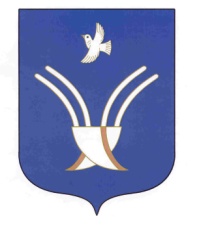 Совет сельского поселенияЮМАШЕВСКИЙ СЕЛЬСОВЕТмуниципального района Чекмагушевский район Республики Башкортостан